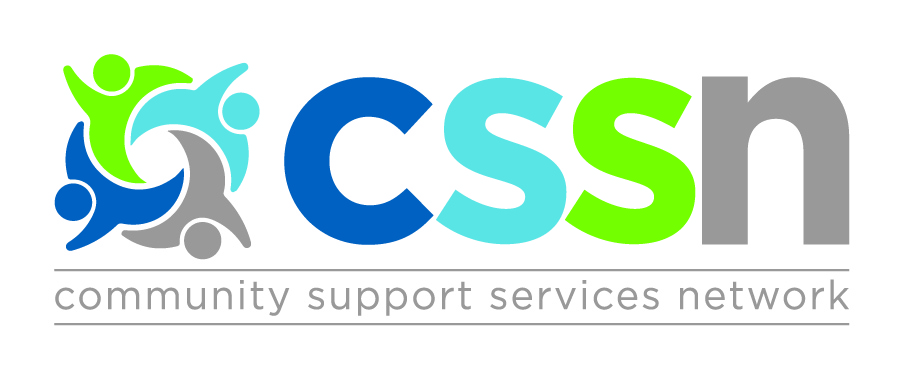 The Central Community Support Services Network (CSSN) presentsQuality Education Session: Focus on MeasurementFacilitator: Paula Blackstein-HirschTopics:Types of Measures for Accountability, Improvement & ResearchCritique of Measures in Quality Improvement Plans (QIPs)Outcome and Output MeasuresSustaining ChangeWednesday November 1st, 20178:30am: Registration & Continental Breakfast9:00am – 3:30pm: Education Session (Lunch Included)Cost: Members: FREE (2 people per agency)   Non-Members: $25 per personLocation: Newmarket Community Centre – Lions Hall #2200 Doug Duncan Drive Newmarket, ON L3Y 3Y9Members: Register online at http://cssnetwork.ca/event/education-session-nov-2017/Non-Members: email nimisha.hirji@cssnetwork.caRegistration Deadline: Thursday October 12th, 2017